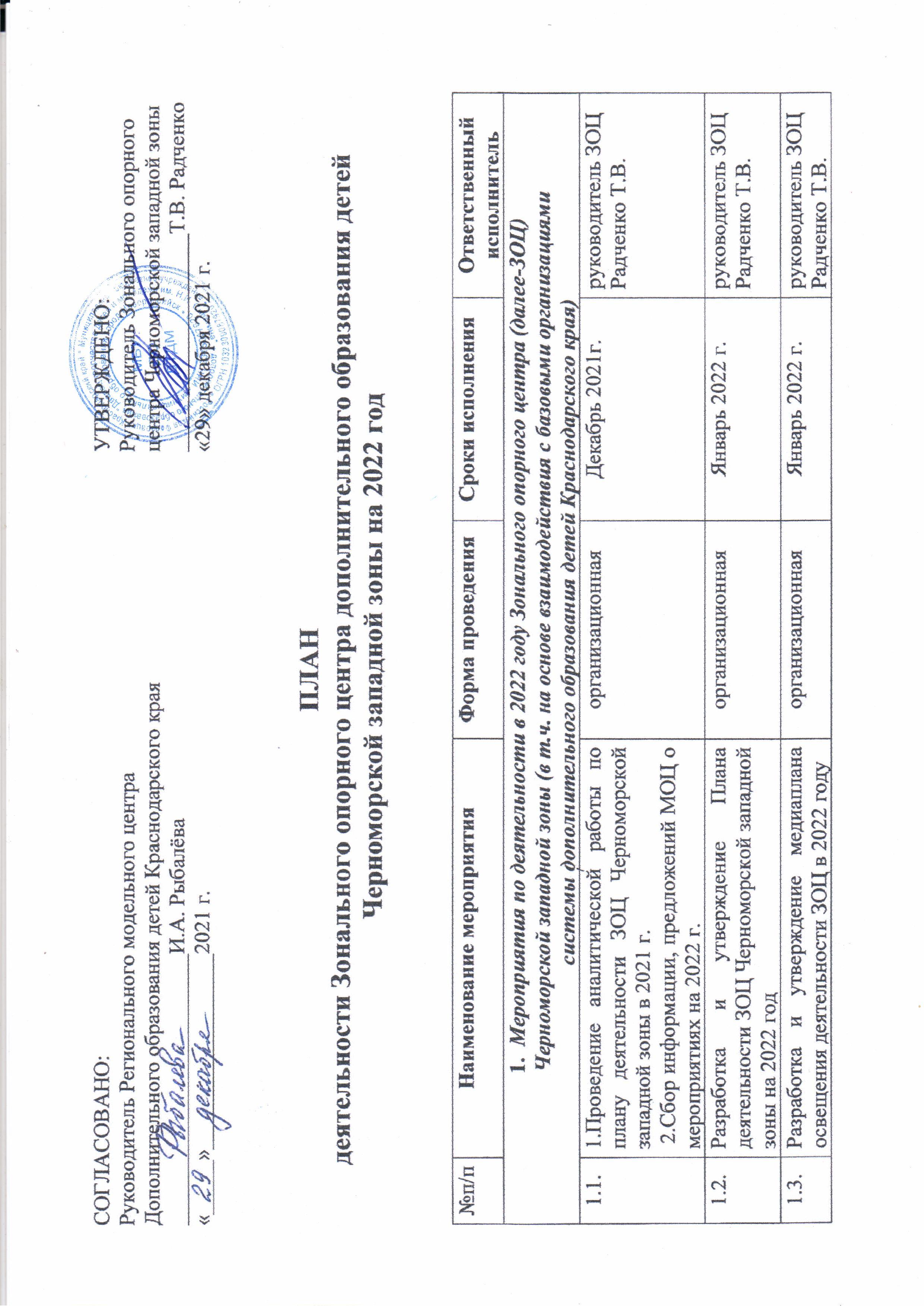 1.4.Ведение на сайте МБУ ДО «Дворец творчества детей и молодежи им. Н.И. Сипягина» МО г. Новороссийск раздела «Зональный опорный центр» Обеспечение функционирования сайта.информационнаяВ течение 2022 г.руководитель ЗОЦ Радченко Т.В.1.5.Подготовка и обработка информации для наполнения сайта: пресс-пост-релизов, документов по направлениям деятельности ЗОЦметодическаяВ течение 2022 г.руководитель ЗОЦ Радченко Т.В.1.6.Публичный отчет за 2021 год и планирование деятельности на 2022 год ЗОЦ Черноморской западной зоны совещаниеЯнварь 2022 г.руководитель ЗОЦ Радченко Т.В.1.7.Проведение зонального семинара на тему: «Стратегические ориентиры развития системы дополнительного образования в соответствии с обновлением нормативной базы РФ в ДО». совещаниеФевраль 2022 г.руководитель ЗОЦ Радченко Т.В., руководители МОЦ1.8.Проведение совещания «Участие педагогов дополнительного образования в конкурсе профессионального мастерства «Арктур»вебинар Февраль 2022 г.руководитель ЗОЦ Радченко Т.В., руководители МОЦ1.9.Информационно-просветительская работа в образовательных организациях, средствах массовой информации, сети «Интернет» в области дополнительного образования территориальной зоны (функционирование АИС «Навигатор», внедрение ПФДО, проведение НОКО)методическая В течение 2022 г.руководитель ЗОЦ Радченко Т.В.1.10.Презентация результатов деятельности ЗОЦ Черноморской западной зоны – видео-фильм «Новаторы дополнительного образования Черноморской западной зоны Краснодарского края»публичный отчет, видеофильмЯнварь 2022 г.руководитель ЗОЦ Радченко Т.В.1.11.Зональные семинары-совещания для руководителей МОЦ, методистов, заместителей директора учреждений дополнительного образования:МОЦ г.-к. Анапа «Театр как средство комплексного воспитания личности»МОЦ Темрюкский район «Новые вызовы, приоритеты и задачи развития ДОД Черноморской западной зоны в условиях реализации Концепции развития ДОД до 2030 года»МОЦ Крымский район «Траектория развития системы дополнительного образования муниципального образования Крымский район в современных условиях»выездной семинар-совещание на базе МБУ ДО ЦТг.-к Анапавыездной семинар-совещание на базе МБУ ДО ЭБЦ Темрюкского районавыездной семинар-совещание на базе МБУ ДО ЦРТДЮ Крымский районМарт 2022 г.Сентябрь 2022 гДекабрь 2022 г.руководитель ЗОЦ Радченко Т.В., руководители МОЦ Черноморской западной зоны1.12.Участие в краевой научно-педагогической конференции по дополнительному образованиюВыступление педагогов ДО, директора МБУ ДО ДТДМАвгуст 2022руководитель ЗОЦ Радченко Т.В., руководители МОЦ Черноморской западной зоны2. Мероприятия по внедрению и распространению системы персонифицированного финансирования дополнительного образования детей (ПФДО), обеспечению равных условий доступа к финансированию за счет бюджетных ассигнований государственными, муниципальными и частными организациями, осуществляющими деятельность по реализации ДОП, внедрению эффективных моделей государственно-частного партнерства в сфере дополнительного образования детей2. Мероприятия по внедрению и распространению системы персонифицированного финансирования дополнительного образования детей (ПФДО), обеспечению равных условий доступа к финансированию за счет бюджетных ассигнований государственными, муниципальными и частными организациями, осуществляющими деятельность по реализации ДОП, внедрению эффективных моделей государственно-частного партнерства в сфере дополнительного образования детей2. Мероприятия по внедрению и распространению системы персонифицированного финансирования дополнительного образования детей (ПФДО), обеспечению равных условий доступа к финансированию за счет бюджетных ассигнований государственными, муниципальными и частными организациями, осуществляющими деятельность по реализации ДОП, внедрению эффективных моделей государственно-частного партнерства в сфере дополнительного образования детей2. Мероприятия по внедрению и распространению системы персонифицированного финансирования дополнительного образования детей (ПФДО), обеспечению равных условий доступа к финансированию за счет бюджетных ассигнований государственными, муниципальными и частными организациями, осуществляющими деятельность по реализации ДОП, внедрению эффективных моделей государственно-частного партнерства в сфере дополнительного образования детей2. Мероприятия по внедрению и распространению системы персонифицированного финансирования дополнительного образования детей (ПФДО), обеспечению равных условий доступа к финансированию за счет бюджетных ассигнований государственными, муниципальными и частными организациями, осуществляющими деятельность по реализации ДОП, внедрению эффективных моделей государственно-частного партнерства в сфере дополнительного образования детей2.1.Проведение информационной и разъяснительной кампании среди МОЦ Черноморской западной зоны по внедрению и распространению системы ПФДО ДОДСеминары, совещанияВ течение 2022 г., по мере необходимостируководитель ЗОЦ Радченко Т.В., руководители МОЦ Черноморской западной зоны2.2.Разработка проектов информационных писем, нормативных документов по внедрению и распространению ПФДО в Черноморской западной зоне. Подготовка отчетной, аналитической документации по организации и проведению ПФДО в Черноморской западной зонеМетодическаяВ течение 2022 г.руководитель ЗОЦ Радченко Т.В.2.3.Организация и проведение совещаний с руководителями МОЦ Черноморской западной зоны, организаций негосударственного сектора по вопросам внедрения ПФДО детей Краснодарского краяМетодическаяВ течение 2022 г., по мере необходимостируководитель ЗОЦ Радченко Т.В.руководители МОЦ Черноморской западной зоны2.4.Совещание с руководителями МОЦ по вопросам проведения независимой оценки качества ДОП в Краснодарском крае Вебинар (онлайн)Март, апрель 2022 г.руководитель ЗОЦ Радченко Т.В., руководители МОЦ2.5.Организация и проведение экспертизы дополнительных общеобразовательных программ в рамках НОК ДОП (назначение экспертной комиссии, проведение  консультаций по вопросу  экспертизы и оценки ДОП)семинарМарт 2022 г.Июнь 2022 г.руководитель ЗОЦ Радченко Т.В., руководители МОЦ2.6.Проведение мониторинга по вопросам организации НОКО и внедрения ПФДО Черноморской западной зоныметодическоеМай 2022 г.руководитель ЗОЦ Радченко Т.В.,2.7.Организация и проведение мониторинга состояния системы дополнительного образования детей Черноморской западной  зоныметодическоеИюнь,декабрь 2022 г.руководитель ЗОЦ Радченко Т.В., руководители МОЦ2.8.Подготовка отчётной документации по направлениям деятельности ЗОЦ1 раз в полгода(июнь 2022 г., декабрь 2022 г.)руководитель ЗОЦ Радченко Т.В.методист Сидорович С.Б.2.9.Информационно-аналитическое сопровождение деятельности учреждений дополнительного образования в МО г. НовороссийскметодическоеИюнь, декабрь 2022 г.руководитель ЗОЦ Радченко Т.В.3. Мероприятия по формированию современной системы сопровождения развития и совершенствования профессионального мастерства педагогических и управленческих кадров сферы дополнительного образования детей, а также специалистов-практиков из реального сектора экономики и из других сфер, студентов и аспирантов, не имеющих педагогического образования, в целях привлечения к реализации дополнительных общеобразовательных программ3. Мероприятия по формированию современной системы сопровождения развития и совершенствования профессионального мастерства педагогических и управленческих кадров сферы дополнительного образования детей, а также специалистов-практиков из реального сектора экономики и из других сфер, студентов и аспирантов, не имеющих педагогического образования, в целях привлечения к реализации дополнительных общеобразовательных программ3. Мероприятия по формированию современной системы сопровождения развития и совершенствования профессионального мастерства педагогических и управленческих кадров сферы дополнительного образования детей, а также специалистов-практиков из реального сектора экономики и из других сфер, студентов и аспирантов, не имеющих педагогического образования, в целях привлечения к реализации дополнительных общеобразовательных программ3. Мероприятия по формированию современной системы сопровождения развития и совершенствования профессионального мастерства педагогических и управленческих кадров сферы дополнительного образования детей, а также специалистов-практиков из реального сектора экономики и из других сфер, студентов и аспирантов, не имеющих педагогического образования, в целях привлечения к реализации дополнительных общеобразовательных программ3. Мероприятия по формированию современной системы сопровождения развития и совершенствования профессионального мастерства педагогических и управленческих кадров сферы дополнительного образования детей, а также специалистов-практиков из реального сектора экономики и из других сфер, студентов и аспирантов, не имеющих педагогического образования, в целях привлечения к реализации дополнительных общеобразовательных программ3.1.Участие в Краевом конкурсе «Лучшие практики обеспечения доступности ДО детей Краснодарского края»конкурсОктябрь, ноябрь 2022 г.РМЦ, руководитель ЗОЦ Радченко Т.В., руководители МОЦ3.2.Участие в мероприятиях по плану РМЦ ДО Краснодарского края В течение 2022 г.РМЦ, руководитель ЗОЦ Радченко Т.В., руководители МОЦ.3.3.Проведение Межрегионального орнитологического фестиваля (участие команд естественнонаучной направленности учреждений доп. образования Черноморской западной зоны)фестивальАпрель 2022 г.руководитель ЗОЦ Радченко Т.В., руководители МОЦ3.4.Межрегиональное сотрудничество с Муниципальным автономным учреждением дополнительного образования «Одинцовский Центр эстетического воспитания» Одинцовского городского округа Московской области (по отдельному плану) По плану совместной деятельности в 
2022 г.руководитель ЗОЦ Радченко Т.В., Директор МАУ ДО «Одинцовский центр эстетического воспитания» Козлова И.Н.3.5.Организация и проведение зональных стажировочных площадоксеминары  В течение 2022 г.руководитель ЗОЦ Радченко Т.В., руководители МОЦ Черноморской западной зоны3.6.Переподготовка (повышение квалификации) руководителя и педагогических работников ЗОЦкурсыпо графику РМЦруководитель ЗОЦ Радченко Т.В.3.7.Проведение обучающих семинаров по вопросам внедрения разноуровневых, дистанционных, сетевых ДОП В режиме видео1 раз в квартал, по мере необходимостируководитель ЗОЦ Радченко Т.В.руководители МОЦ3.9.Участие в Конкурсе «Лучшая социальная реклама системы дополнительного образования Краснодарского края» конкурсОктябрь 2022 г.руководитель ЗОЦ Радченко Т.В., руководители МОЦ3.11.Участие в межрегиональных совещаниях, конференциях по теме дополнительного образования детей:«Формирование российской гражданской идентичности как важнейший приоритет государственной образовательной политики России» (г. Грозный)«Парадигма инновационной системы образования: будущее рождается сегодня» (Санкт-Петербург)Научно-практические конференции В течение 2022 г.Июнь 2022 г.Ноябрь 2022 г.руководитель ЗОЦ Радченко Т.В., руководители МОЦ3.12.Семинар-практикум на тему: «Взаимодействие образовательных организаций, реализующих программы естественно-научной направленности, в рамках проекта «Доступное дополнительное образование для детей» (участие МБУ ДО г. Новороссийска, учреждения дополнительного образования Черноморской западной зоны)семинарДекабрь 2022 г.руководитель ЗОЦ Радченко Т.В., руководители МОЦ3.13.Региональный этап Всероссийского конкурса профессионального мастерства работников системы дополнительного образования «Сердце отдаю детям» в 2022г.конкурсАпрель 2022 г.руководитель ЗОЦ Радченко Т.В., руководители МОЦ3.14.Участие в научно-практической конференции «Эффективные модели и практики организации дополнительного образования детей, проживающих в сельской местности, в условиях цифровизации и глобального технического обновления» г. Ярославльвидео-конференцияМарт 2022 г.руководитель ЗОЦ Радченко Т.В3.15.Подготовка материалов к выпуску электронного журнала «Дополнительное образование детей Краснодарского края» (сбор информации )методическоеПо плану РМЦруководитель ЗОЦ Радченко Т.В., руководители МОЦ3.16.Участие в мероприятиях ФГБУК «ВЦХТ»методическоеПо плану ФГБУК «ВЦХТ»руководитель ЗОЦ Радченко Т.В., руководители МОЦ4. Мероприятия по реализации дополнительных общеобразовательных программ в сетевой форме, вовлечение в реализацию образовательных программ образовательных организации всех типов, в том числе профессиональных организаций высшего образования, а также научных, организаций спорта, культуры, общественных организаций и предприятий реального сектора экономики4. Мероприятия по реализации дополнительных общеобразовательных программ в сетевой форме, вовлечение в реализацию образовательных программ образовательных организации всех типов, в том числе профессиональных организаций высшего образования, а также научных, организаций спорта, культуры, общественных организаций и предприятий реального сектора экономики4. Мероприятия по реализации дополнительных общеобразовательных программ в сетевой форме, вовлечение в реализацию образовательных программ образовательных организации всех типов, в том числе профессиональных организаций высшего образования, а также научных, организаций спорта, культуры, общественных организаций и предприятий реального сектора экономики4. Мероприятия по реализации дополнительных общеобразовательных программ в сетевой форме, вовлечение в реализацию образовательных программ образовательных организации всех типов, в том числе профессиональных организаций высшего образования, а также научных, организаций спорта, культуры, общественных организаций и предприятий реального сектора экономики4. Мероприятия по реализации дополнительных общеобразовательных программ в сетевой форме, вовлечение в реализацию образовательных программ образовательных организации всех типов, в том числе профессиональных организаций высшего образования, а также научных, организаций спорта, культуры, общественных организаций и предприятий реального сектора экономики4.1.Совещание по внедрению модели взаимодействия образовательных организаций, организаций реального сектора экономики, иных организаций по реализации дополнительных общеобразовательных программ в сетевой формесовещаниеАпрель 2022 г.руководитель ЗОЦ Радченко Т.В.4.2.Организационно-методическое сопровождение внедрения типовых моделей обеспечения доступности дополнительного образования для детей сельской местности Черноморской западной зонысовещаниеСентябрь 2022 г.руководитель ЗОЦ Радченко Т.В.руководители МОЦ5. Мероприятия по внедрению общедоступного навигатора по дополнительным общеобразовательным программам, соответствующий утвержденным Министерством просвещения Российской Федерации требованиям, позволяющий семьям выбирать образовательные программы, соответствующие запросам и уровню подготовки детей5. Мероприятия по внедрению общедоступного навигатора по дополнительным общеобразовательным программам, соответствующий утвержденным Министерством просвещения Российской Федерации требованиям, позволяющий семьям выбирать образовательные программы, соответствующие запросам и уровню подготовки детей5. Мероприятия по внедрению общедоступного навигатора по дополнительным общеобразовательным программам, соответствующий утвержденным Министерством просвещения Российской Федерации требованиям, позволяющий семьям выбирать образовательные программы, соответствующие запросам и уровню подготовки детей5. Мероприятия по внедрению общедоступного навигатора по дополнительным общеобразовательным программам, соответствующий утвержденным Министерством просвещения Российской Федерации требованиям, позволяющий семьям выбирать образовательные программы, соответствующие запросам и уровню подготовки детей5. Мероприятия по внедрению общедоступного навигатора по дополнительным общеобразовательным программам, соответствующий утвержденным Министерством просвещения Российской Федерации требованиям, позволяющий семьям выбирать образовательные программы, соответствующие запросам и уровню подготовки детей5.1.Проведение информационной и разъяснительной работы по работе в АИС Навигатор для учреждений, реализующих обучение по программам дополнительного образования (ДЮСШ, СОШ, ДОУ)Семинары, вебинары, консультацииФевраль,сентябрь 2022 г.(по запросу)руководитель ЗОЦ Радченко Т.В.руководители МОЦ5.2.Техническое сопровождение АИС Навигатор дополнительного образования детей Черноморской западной зоныинформационноеВ течение 2022 г.руководитель ЗОЦ Радченко Т.В.руководители МОЦ5.3.Проведение и участие в цикле семинаров по функционированию регионального АИС Навигатор по дополнительным программам для разных категорий пользователейАпрель, сентябрь 2022 г.руководитель ЗОЦ Радченко Т.В.руководители МОЦ6. Мероприятия по информационно-аналитическому сопровождению системы дополнительного образования детей Краснодарского края6. Мероприятия по информационно-аналитическому сопровождению системы дополнительного образования детей Краснодарского края6. Мероприятия по информационно-аналитическому сопровождению системы дополнительного образования детей Краснодарского края6. Мероприятия по информационно-аналитическому сопровождению системы дополнительного образования детей Краснодарского края6. Мероприятия по информационно-аналитическому сопровождению системы дополнительного образования детей Краснодарского края6.1.Проведение мониторинга охвата детей дополнительным образованием в рамках реализации регионального проекта «Успех каждого ребенка»мониторинг1 раз в квартал 2022 г.руководитель ЗОЦ Радченко Т.В.руководители МОЦ6.2Проведение мониторинга по вопросам организации НОКО и внедрения ПФДО Черноморской западной зонымониторингМай, июнь 2022 г.руководитель ЗОЦ Радченко Т.В.,руководители МОЦ6.3.Проведение мониторинга функционирования АИС Навигатор дополнительного образования Краснодарского края в Черноморской западной зонемониторинг1 раз в месяц 2022 г.руководитель ЗОЦ Радченко Т.В.,руководители МОЦ6.4.Проведение мониторинга дополнительных общеобразовательных программ (программного обеспечения дополнительного образования детей Краснодарского края Черноморской западной зоны)мониторингСентябрь 2022г.руководитель ЗОЦ Радченко Т.В.,руководители МОЦ6.5.Проведение выездного мониторинга по реализации Целевой модели развития дополнительного образования в муниципальных образованиях края (в рамках Черноморской западной зоны)мониторингВ течение 2022 г. в соответствии с графикомРуководитель ЗОЦ Радченко Т.В., руководители МОЦ